«Ура! Каникулы!» (4 дн/3 н)
Пятигорск – Железноводск - Чегемские водопады – Нальчик - Голубое озеро – Аушигер – Домбай или Приэльбрусье – Кисловодск  – Медовые водопады – ПятигорскПРОГРАММА ТУРАСтоимость тураКомиссия 10%Что входит в стоимость тура:проживаниепитание (3 завтрака, 4 обеда)услуги гидатранспортное обслуживаниеДополнительно оплачивается:курортный сбор – 100 руб./взр./день (оплачивается в отеле при заселении)указанные входные билетыЖ/д или авиа билеты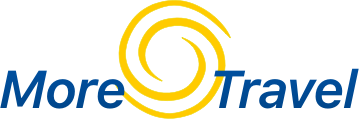 г. Екатеринбургул. К.Маркса, 20-ател./факс +7 (343) 3787-333http://www.moretravel.rue-mail: rus2@moretravel.ruденьПрограммаДоп. расходы1 деньПриезд в Пятигорск. Встреча на ж/д вокзале.Экскурсия в Железноводск.Познавательная прогулка в этом городе продолжится знакомством с архитектурой XIX века. Великолепные старинные архитектурные памятники, такие как, бывшая дача Эмира Бухарского, Пушкинская галерея, ванны Островского украшают курортный парк. Полностью обновлена самая длинная на юге России Каскадная лестница (протяженность ее 1 км). Каменная лестница с барельефами, бронзовыми скульптурами и уникальным бюветом-книгой, в свежем убранстве заиграла яркими красками. Цветочные клумбы, бордюры, «ковры»… От глади обновленного озера, через «ферум-площадь», и до самой верхней точки «Каскадки».Во время экскурсии вы попробуете минеральную воду в уникальном для России горячем источнике «Славяновская». Переезд в Пятигорск.Обед в кафе города.Экскурсия по Пятигорску.Пятигорск в последнее время значительно приукрасился и похорошел. Курортные скверы и парки похвастаются перед вами новой брусчаткой, на знаменитом Провале вас встретит бронзовый Остап Бендер, а новые балюстрады, фонтаны и смотровые площадки сделают прогулку по городу уютной и запоминающейся. А увидите вы много: Провал, место дуэли Лермонтова, гроты и галереи, по желанию поднимитесь на вершину горы Машук, на которой в хорошую погоду с вами поздоровается Эльбрус. Также вы посетите полностью обновленный парк Цветник. Основной акцент в Цветнике сделан  на озеленение и фитодизайн. Здесь высажено более 80 молодых деревьев и почти 800 кустарников. Однолетние и многолетние растения подобраны так, чтобы Цветник был «раскрашен» яркими  красками с ранней весны до поздней осени.Пятигорск - самый старый город в регионе.  Пятигорск – город, который видел множество исторических событий и великих людей, таких как Л.Н. Толстой, С. Есенин, А.С. Пушкин. Но самым важным, несомненно, является Михаил Лермонтов, знаменитый русский поэт, который жил и умер здесь. Во время экскурсии Вы узнаете о жизни знаменитого поэта и посетите места, связанные с пребыванием Лермонтова в Пятигорске.Посещение музея М.Ю. Лермонтова (за доп. плату).Трансфер до гостиницы. Размещение в гостинице. Свободное время.канатная дорога на г. Машук – 380 руб./чел.входные билеты в музей М.Ю. Лермонтова:взр. – только домик 200 руб. (350 руб. по всему музею)     дет. – только домик      100 руб.  (150 руб. по      всему музею)входные билеты в Пятигорский краеведческий музей:взр. – 200 руб./чел.дет. – 150 руб./чел.2 деньЗавтрак в кафе гостиницы.Экскурсия в Чегемское ущелье.Чегемское ущелье – живописная местность с дикой природой. В узком коридоре ущелья с бешенным ревом мчится река Чегем. Вы попадете в каменный мешок, высота которого достигает 3000 м при ширине не более 15 метров. Вы полюбуетесь плачущими водопадами, как будто скалы выдавливают из себя потоки слез.Обзорная экскурсия по г. Нальчику.Экскурсия в одно из самых таинственных мест на Земле – Голубое озеро. Голубое озеро второе в мире по глубине, вода в нем очень прозрачная, в течение года практически не меняет температуру (+9,30С) и никогда не замерзает. Но главная тайна озера остается неразгаданной. Ни одна река, ни один ручеек не впадают в Голубое озеро, а вытекает из него за сутки 70 миллионов литров воды. Обед в кафе на Голубом озере.Посещение Аушигерского термального источника с уникальным составом воды. Буровыми установками выведены на поверхность горячие термальные воды сложного солевого состава с температурой около 50ºС.Возвращение в Пятигорск. Свободное время.канатная дорога в Нальчике – 400 руб./чел.• входной билет на   Аушигерский источник  – 250 руб./чел.3 день.Завтрак в кафе гостиницы.Экскурсия в замечательный горный край, воспетый Владимиром Высоцким и покоривший сердца миллионов людей - в Приэльбрусье. Заснеженный горб Эльбруса завораживает и манит своей недоступностью. Этот край богат лесами, отличается живописностью пейзажей, прозрачностью рек и озер, чистотой воздуха. Дорога идет вдоль Баксанского ущелья, несколько раз пересекая реку Баксан и ведет к подножию Эльбруса. Через все ущелье проложена цивилизованная асфальтированная дорога, которая доходит почти до Эльбруса. Дорога эта считается самой высокорасположенной в горах Кавказа. Подъем по канатным дорогам на г. Эльбрус.Само путешествие по канатной дороге уже является приключением, если оно производится впервые. Ничего не делая вы летите в воздухе и имеете возможность обозревать окружающие красоты.На горе Эльбрус подъемники включают в себя  3 очереди канатной дороги.Обед в кафе на поляне Азау.Подъем по канатным дорогам на г. Чегет. Чегет - гора Кавказа высотой 3650 м. Идеальное место для экстремального отдыха. Трассы Чегета считаются одними из самых сложных на мировых горнолыжных курортах, поэтому кататься здесь могут лишь опытные горнолыжники и сноубордисты. Склоны очень крутые, преимущественно красные и черные и почти всюду изрезаны буграми.На горе Чегет подъемники действуют в  2 очереди. С горы Чегет открывается прекрасный вид на Эльбрус и г. Донгуз-Орун.Экскурсия на Поляну Нарзанов, где можно продегустировать знаменитые нарзаны.ИЛИЭкскурсия в известный горнолыжный курорт страны Домбай. Домбай – это долина, по кругу ограниченная горами – типичный горный цирк. Среди них и высочайшая точка Западного Кавказа – гора Домбай-Ульген («убитый зубр»), высота 4047 м над уровнем моря. Подъем на канатных дорогах на высоту 3000 м (за доп. плату). Обед в кафе на Домбайской поляне.По желанию группы возможно посещение Тебердинского заповедника (за доп. плату).Возвращение в Пятигорск. Свободное времяканатные дороги в     Приэльбрусье – 2400     руб./чел./все очереди   (1000 руб./чел./на       Чегет, 1400     руб./чел./на Эльбрус)экологический сбор в     Приэльбрусье – 200    руб./чел.канатные дороги в Домбае – 1600 руб./чел./все очереди, 700 руб./чел./до панорамной площадки.входной билет в Тебердинский заповедник – 250 руб./чел.4 деньЗавтрак в кафе гостиницы. Освобождение номеров.Экскурсия в город Солнца Кисловодск. Прогулка по аллеям курортного парка, одного из лучших на Северном Кавказе. Парк Кисловодска является гордостью России. Вторая по величине в Европе парковая зона раскинулась на площади более 950 га и насчитывает более 250 видов деревьев и кустарников. Когда-то здесь прогуливались Александр Пушкин, Лев Толстой, Антон Чехов, Александр Солженицын, Федор Шаляпин, Анна Павлова. Длина пяти оздоровительных терренкуров составляет почти 100 км. Курортный парк прекрасен во все времена года. Осмотр известных достопримечательностей курорта: Каскадной лестницы, мостика Дамский каприз, Зеркального пруда, Стеклянной струи. Наша прогулка будет неспешной, чтобы сполна насладиться красотой этих мест. Прогулка завершится на Курортном бульваре, излюбленном месте отдыха отдыхающих курорта. Все желающие могут попробовать три вида кисловодского нарзана в Главной Нарзанной галерее.Обед в кафе города.Посещение окрестностей Кисловодска – горы Кольцо, Медовых водопадов.  Гора Кольцо – это памятник природы, место, связанное с пребыванием М.Ю. Лермонтова на Кавказе. Именно  к ней он отправляет героев повести «Княжна Мэри» полюбоваться закатом солнца «сквозь каменное окошко». Таинственный спуск в Аликоновское ущелье приведет к великолепным искристым Медовым водопадам. Трансфер на ж/д вокзал. Отъезд.экологический сбор на Медовых водопадах – 100 руб./чел.Название отеляСтоимость тура на 1 человека, руб.Стоимость тура на 1 человека, руб.Стоимость тура на 1 человека, руб.Стоимость тура на 1 человека, руб.Название отеля10+115+120+225+2Гостиница «Лига Чемпионов», 3-4-х местные «эконом»с/у, душ, ТВ26200220002270020900Отель «Машук»**, 2-х местный стандартный душ, туалет, ТВ, холодильник29100248002560023700Гостиница «Интурист»***, 2-х местный стандартный 1 категориидуш, туалет, ТВ, холодильник30800264002720025300Отель «Бугарь»****, 2-х местный стандартный душ, туалет, ТВ, холодильник 31600272002810026100 Гостиница «Бештау»***, 2-х местный стандартный (15 кв. м)душ, туалет, ТВ, холодильник31600272002810026100Отель «Маск»**** (п. Иноземцево), 2-х местный стандартный душ, туалет, ТВ, холодильник32000276002850026600